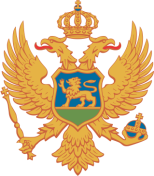 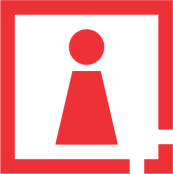 C R N A   G O R AAGENCIJA ZA ZAŠTITU LIČNIH PODATAKAI SLOBODAN PRISTUP INFORMACIJAMABroj: 01-125-2047-1/21Datum: 11.03.2021.god.SAOPŠTENJE ZA JAVNOSTPovodom teksta objavljenog u Dnevnim novinama „DAN“ 11.03.2021. godine, na strani 6, pod naslovom „Radonjić ne da papire za Možuru“, Predsjednik Savjeta Agencije g-din Sreten Radonjić se obratio sljedećim saopštenjem:Nije prvi put da putem netačnih i tendencioznih informacija radite na pokušaju moje lične i profesionalne diskreditacije. Kao što ste i vjerovatno primjetili, redovno ignorišem takve vaše nastupe ali, zbog istinitog informisanja javnosti u odnosu na tekst pod naslovom „Radonjić ne da papire za Možuru“, saopštavam sljedeće:Rješavajući po žalbi NVO „Akcija za socijalnu pravdu“ izjavljene protiv Rješenja Uprave carina, Savjet Agencije, kao kolektivni organ odlučivanja, donio je odluku da se žalba odbija kao neosnovana. Naime, NVO „Akcija za socijalnu pravdu“ se obratila Upravi carina zahtjevom za slobodan pristup informacijama kojim se traži dostavljanje kopije: svih carinskih deklaracija koje je DOO »Možura Wind Park« iz Podgorice dostavila Upravi carina od početka 2016. godine, pa do kraja 2019. godine, a u vezi realizacije projekta izgradnje Vjetroelektrane Možura; ukupnog iznosa naplaćene carine od početka 2016. godine, pa do kraja 2019. godine od strane DOO »Možura Wind Park« iz Podgorice po osnovu uvoza opreme za realizaciju projekta izgradnje Vjetroelektrane Možura. Uprava carina je odbila zahtjev za slobodan pristup informacijama.Savjet Agencije je, prilikom odlučivanja, pošao od odredbi Carinskog zakona i Zakona o carinskoj službi na koje prvostepeni organ ukazuje u pobijanom Rješenju.  Naime, član 16 stav 1 Carinskog zakona propisuje da se podaci koji su po svojoj prirodi povjerljivi ili su pribavljeni na takav način smatraju se službenom tajnom i ne smiju se od strane carinskog organa dalje saopštavati bez izričite saglasnosti lica ili ovlašćenih organa koji su ih dali, dok član 101 stav 4 Zakona o carinskoj službi  propisuje da se pojedinačni podaci o fizičkim i pravnim licima koji su sadržani u carinskim deklaracijama, kao i podaci potrebni za utvrđivanje i provjeru carinske vrijednosti robe, u skladu sa odredbama zakona kojim se uređuju carinski poslovi i odredbama zakona kojim se uređuje zvanična statistika i sistem zvanične statistike, smatraju službenom tajnom i ne smiju se od strane carinskog organa dalje saopštavati bez izričite saglasnosti lica ili ovlašćenih organa koji su ih dali. Savjet Agencije, ispitujući zakonitost osporenog zaključka, je utvrdio da je Uprava carina pravilno primjenila materijalno pravo kada je na osnovu člana 30 stav 5 Zakona o slobobonom pristupu informacijama odbila zahtjev za slobodan pristup informacijama, jer je dala jasne razloge da tražene informacije predstavljaju službenu tajnu, tj. informacije za koje je propisana obaveza čuvanja tajnosti.Savjet Agencije je prilikom odlučivanja, kao i uvijek, i u ovoj stvari vodio računa o praksi Vrhovnog suda Crne Gore izraženoj u presudama Uvp.br. 2084/18, Uvp.br. 2087/18, Uvp.br. 42/19, Uvp.br. 43/19, Uvp.br. 403/19, Uvp.br. 460/19, Uvp.br. i Uvp. br. 119/20. U svim ovim presudama, Vrhovni sud je potvrdio presude Upravnog suda (U br. 8228/17, U br. 8458/17, U br. 8455/17, U br. 8224/17, U br. 8457/17 i U br. 8456/17), a kojima su potvrđena rješenja Savjeta Agencije u svim predmetima koji su se odnosili na dostavu kopija carinskih deklaracija o uvozu i izvozu. Iz samog naslova, pa i vašeg teksta, stiče se utisak da se dokumentacija o ovom pitanju nalazi u posjedu Agencije, pa Agencija, odnosno ja kao Predsjednik Savjeta Agencije ne dozvoljavam njeno objavljivanje. Iz svega naprijed navedenog jasno proizilazi da je Savjet Agencije postupio isključivo po praksi Upravnog suda i Vrhovnog suda, što je i obaveza Savjeta Agencije u ovom i svim drugim slučajevima.Savjet AgencijePredsjednik, Sreten Radonjić  